eThembeni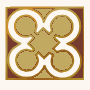 CulturalHeritage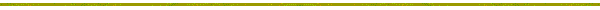 Amafa aKwazulu-Natali									01 May 2015195 Jabu Ndlovu Street Pietermaritzburg 3200Telephone 033 3946 543bernadetp@amafapmb.co.zaAttention	Bernadet PawandiwaDear Ms PawandiwaHeritage Impact Assessment Reporting and Request for a Record of DecisionRichards Bay Port Expansion, KwaZulu-NataleThembeni Cultural Heritage was appointed by AECOM in February 2013 to undertake a Baseline Heritage Study as a prelude to a full Phase 1 Heritage Impact Assessment (HIA) of the proposed Richards Bay Port expansion, as required by the National Environmental Management Act 107 of 1998 as amended (NEMA), in compliance with Section 38 of the National Heritage Resources Act 25 of 1999 (NHRA).The baseline report (attached on SAHRIS file) recommended a full Phase 1 Heritage Impact Assessment be conducted, for which eThembeni Cultural Heritage was subsequently appointed in 2014. It was subsequently determined, after the inception of SAHRIS, that such a study had been undertaken by Umlando for MSA Environmental, Legal & Mining Services in 2009 (attached on SAHRIS file).On behalf of our client, AECOM, we request that a Record of Decision please be issued on the basis of the Mlando Report.Yours sincerely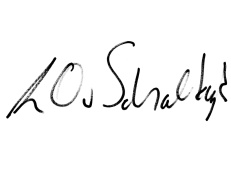 Len van Schalkwyk .